Formatting in ColumnsBook and Author ReviewAdd your title centered across the top of the pageFormat in two columns from “This point forward.”On the left side review the bookOn the right side review the authorInsert pictures and a hyperlinkThe Coroner’s LunchThis book is set in Laos when the Communist party took over the country. Dr. Siri wants to retire but is made the national coroner of Laos and given two assistants: Nurse Dtui And Mr. Gueng. Dr. Siri doesn’t know anything about being a coroner but he is smart and has great friends that help him solve the mysteries in the book.I like the characters, especially the funny ones. I also enjoy reading about how they live and what they eat. It is very different food, weather and lifestyle than in the United States.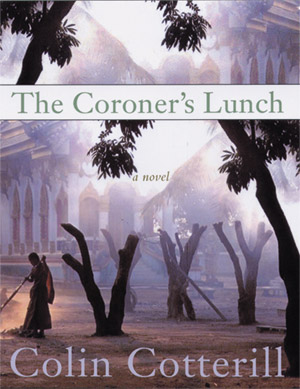 Colin Cotterill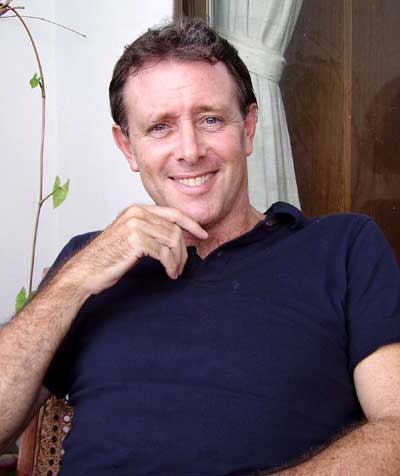 Mr. Cotterill has written many books and also is a cartoonist. I emailed him to let him know how much I enjoyed reading the Dr. Siri books and he emailed me back!He used to be a PE teacher in England but has lived in Thailand for a very long time. First he worked for an agency that helped children now he works full-time as an author and a cartoonist. You can check out his website here!